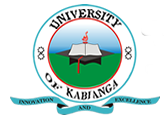 UNIVERSITY OF KABIANGAUNIVERSITY EXAMINATIONS2014/2015 ACADEMIC YEARSUPPLIMENTARY/SPECIAL EXAMINATIONFIRST YEAR SECOND SEMESTER EXAMINATIONFOR THE DEGREE OF BACHELOR OF BUSINESS MANAGEMENTCOURSE CODE: BBM 109COURSE TITLE: BUSINESS LAWINSTRUCTIONS TO CANDIDATES:ANSWER QUESTION ONE AND ANY OTHER THREE QUESTIONSQUESTION ONEExplain the doctrine of ‘Vicarious Liability.’ (8 marks)State and explain FIVE differences between crime and civil wrongs. (7 marks)Describe the contents and functions of the following documents:Memorandum of AssociationArticle of Association. (10 marks)QUESTION TWOList and explain the remedies for breach of a contract of sales of goods. (8 marks)Describe FIVE duties of an agent towards the principal, as per the Law of Agency. (7 marks)QUESTION THREEPursuant to Partnership Act (Cap 29), explain the content of partnership deed. (6 marks)Discuss the meaning of the following terms as used in the law of insurance:Utmost good faithInsurable interestDouble insurance. (9 marks)QUESTION FOURDescribe FIVE remedies in respect to trespass to land. (7 marks)Explain the functions of the following courts in Kenya:High CourtCourt Martial. (8 marks)QUESTION FIVEGive a description of the essential characteristics of negotiable instruments. (8 marks)List and explain the vitiating elements in respect to the Law of Contract. (7 marks)QUESTION SIXExplain the following constitutional concepts:Doctrine of the separation of powerSupremacy of the constitution. (9 marks)List and explain FOUR ways of acquiring citizenship in your country. (6 marks)